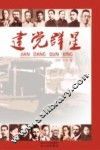 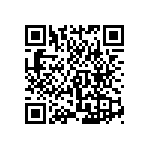 建党群星主题词 中国共产党-历史人物-生平事迹作者张神根编页数268出版时间2011.06出版社成都：四川人民出版社中图分类号K827=6图书简介本书以生动的语言、详实的史料，客观准确地记述了中国共产党创建历程，侧重介绍了16位人物，突出表现他们在重大历史关头的不同选择，反映其命运沉浮。故事性、可读性强。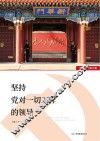 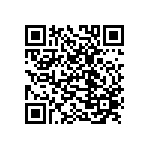 坚持党对一切工作的领导 新时代中国方略主题词 中国共产党-执政作者严华，朱建纲主编页数116出版时间2017.12出版社长沙：湖南教育出版社中图分类号D25图书简介习近平总书记指出，全党必须增强政治意识、大局意识、核心意识、看齐意识，自觉维护党中央权威和集中统一领导，自觉在思想上政治上行动上同党中央保持高度一致，完善坚持党的领导的体制机制，坚持稳中求进工作总基调，统筹推进“五位一体”总体布局，协调推进“四个全面”战略布局，提高党把方向、谋大局、定政策、促改革的能力和定力，确保党始终总揽全局、协调各方。本书从以上各方面学习和理解习近平总书记有关坚持党对一切工作领导的重要方略精神，系统地回顾党带领中国人民取得的伟大历史成就。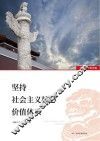 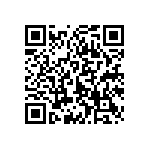 坚持社会主义核心价值体系主题词 社会主义建设-价值论-中国作者严华，朱建纲主编页数116出版时间2017.12出版社长沙：湖南教育出版社中图分类号D616图书简介坚持社会主义核心价值体系是新时代中国特色社会主义思想和基本方略的重要组成部分。我们必须一以贯之坚持马克思主义的理论指导，积极推动中华优秀传统文化创造性转化、创新性发展，继承革命文化，发展社会主义先进文化。着力引导国民牢固树立共产主义远大理想和中国特色社会主义共同理想，培育和践行社会主义核心价值观。在不忘本来、吸收外来、面向未来中，更好构筑中国精神、中国价值、中国力量，为人民提供精神指引。切实增强意识形态领域主导权和话语权，为推进新时代中国特色社会主义伟大事业提供更基本、更深沉、更持久的力量。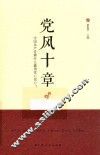 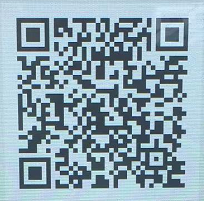 党风十章主题词 中国共产党-党风建设-研究作者董振华页数229出版时间2018.01中图分类号D261.3图书简介本书是为广大党员群众精心打造的一个党风通俗理论读本。全书以习近平新时代中国特色社会主义思想为指导，紧紧围绕中国共产党党风，立足党近百年辉煌历史，落脚党员干部的思想和工作实际，结合世情、党情形势变化，分十个部分全面解读党风的基本内涵、重要作用、历史实践、现代考验等内容，重点从思想作风、学风、工作作风、领导作风、生活作风五个方面入手，对党的一系列优良党风进行了系统地梳理和概括，展现了十八大以来党中央全面从严治党的新理念新思想新战略，生动地展现了党风的基本内涵和核心精神。全书理论与历史相结合，知识性和实践性相结合，通俗易懂，对于在新时代不忘初心、牢记使命，坚定共产党人的理想信念，凝聚党心民心，以优良党风塑造良好政风和民风，具有重要意义。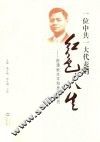 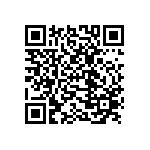 一位中共一大代表的红色人生 陈潭秋生平和思想研究主题词 陈潭秋-人物研究作者高万娥主编页数327出版时间2017.12出版社武汉：武汉大学出版社中图分类号K827=6图书简介本书是为纪念陈潭秋烈士诞辰120周年，由武汉革命博物馆汇聚近30名研究者共同创作，历经四年艰辛筹备而撰写完成的一部历史巨著。全书共40万字，共分10个章节，从陈潭秋出生，创建中国共产党，到力促国共*次合作、为抗日大局出任新疆中共代表，与新疆军阀盛世才开展针锋相对斗争，直到生命的*后一刻，全面介绍了陈潭秋从求学、开展学运、创建党组织以及为党献身的光辉而又曲折的短暂一生。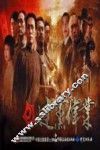 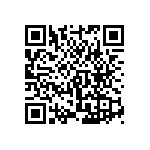 共和国三部曲 建党伟业主题词 连环画-中国-现代作者严锴，张照富编页数275出版时间2018.01出版社北京：中国民主法制出版社中图分类号J228.4图书简介暂无此图书的简介...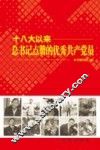 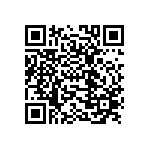 十八大以来总书记点赞的优秀共产党员主题词 中国共产党-模范共产党员-生平事迹作者本书编写组编页数227出版时间2017.07出版社北京：新华出版社中图分类号D263图书简介本书聚焦十八大以来习总书记点赞的11位先进典型,集中反映了这些优秀共产党员的先进事迹。这些先进典型有:时代楷模廖俊波、黄大年,“太行新愚公”李宝国,“四有”书记谷文昌,公正为民的好法官邹碧华等。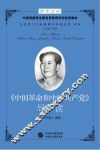 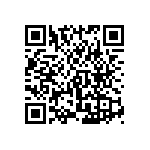 中国革命和中国共产党 导读主题词 中国共产党-毛泽东著作者艾四林著页数154出版时间2017.09出版社北京：中国民主法制出版社中图分类号A424图书简介《<中国革命和中国共产党>导读》系我社《马克思主义经典著作导读丛书》（第二辑）中的一种，*辑10种出版以来，受到了社会各界的关注和青眯。《中国革命和中国共产党》是*在抗日战争时期所写的关于中国社会矛盾和革命对象、任务、动力及性质的政治著作。本书以原著为蓝本，对原著的写作背景与出版过程、主要内容、主要概念、现实意义与指导作用进行系统解读，对中国社会古今发展历程以及中国革命与中国共产党在其中所起的作用进行全面介绍，从而帮助读者对中国革命和中国共产党有更加深刻的认识。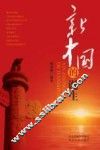 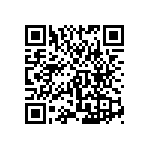 新中国的诞生主题词 中国历史-现代史-1949作者邢和明编著页数251出版时间2014.09出版社石家庄：河北人民出版社中图分类号K27图书简介暂无此图书的简介...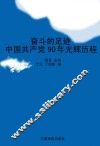 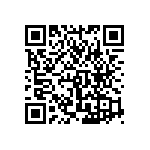 奋斗的足迹:中国共产党90年光辉历程主题词 中国共产党-党史-学习参考资料作者程景主编；丁元，丁伯刚编页数149出版时间2011.01出版社南昌：江西高校出版社中图分类号D239图书简介本书记录了中国共产党90年来走过的不平凡历程和辉煌成就。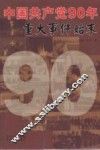 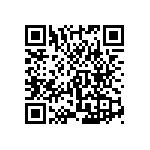 中国共产党90年重大事件始末 1921-2011主题词 中国共产党-党史-大事记-1921-2011作者龙眠，文华著页数312出版时间2011.07出版社成都：四川人民出版社中图分类号D23图书简介本书选取中国共产党自成立以来发生的若干重大、典型事件，叙述其始末，展示中共90年来领导中国人民走过的波澜壮阔历程。注重故事性，但不脱离史料。最难得是作者的客观点评。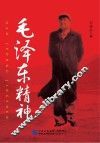 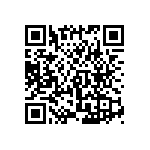 毛泽东精神主题词 毛泽东思想研究作者刘振起页数331出版时间2017.05出版社北京：中国民主法制出版社中图分类号A84图书简介刘振起教授以通俗晓畅的文字阐述*的大善精神、平等精神、报国精神、民本精神、斗争精神、合作精神、开放精神、学者精神、修身精神，以全新的视角解读了伟人*。作者潜心研究*多年。*思想、*智慧，这是人们惯常的表达，但是“*精神”的提法，如作者所言，是他的独创。*精神是*内在特质的外在表现，是*这一伟大人物表现出来的无数鲜活行为构成的多维立体的整体。本书内容全是作者对*内在特质的理解，完全出自作者的原创，是作者理解*精神的外部语言表达。书稿论述精辟，句式简短，语言通俗活泼，演讲稿特色鲜明。作者认为*精神是多维度立体的整体，是实现中华民族伟大复兴中国梦的重要思想资源，分析了*思想的历史渊源和基本内涵，认为*思想具有实践性、完整性和指引性三大特征，并从多个角度阐释了*精神与中国传统文化的继承与发展的辩证关系。字里行间蕴含作者对*的深厚感情。*精神指引中国从一个胜利走向另一个胜利，缔造了中国共产党、人民共和国并进行国家经济建设。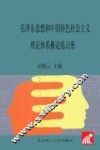 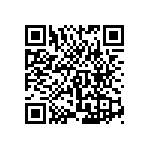 毛泽东思想和中国特色社会主义理论体系概论练习册主题词 中国特色社会主义-社会主义建设模式-高等学校-习题集-毛泽东思想-高等学校-习题集作者吴晓云主编；范丽娟，杨雷副主编页数228出版时间2018.03出版社北京：北京理工大学出版社中图分类号A84-44图书简介本书围绕2015年部编教材的知识要求,按章节顺序进行编写。在编写时,加强基础知识的练习,同时配以适量的论述题和材料分析题,帮助学生提高结合实际分析问题的能力。每章均包括单选题、多选题、判断题、辨析题、简答题、论述题和材料题七个题型。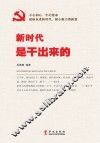 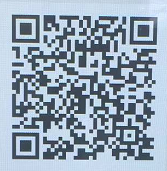 新时代是干出来的主题词 习近平中国特色社会主义思想-学习参考资料作者吴德慧编著页数181出版时间2018.10中图分类号D26图书简介本书深入贯彻习近平新时代中国特色社会主义思想和党的十九大精神，激励和督促广大党员干部不忘初心、牢记使命，坚持“干”字当头，做新时代的奋斗者，切实做到想干事，保持永不懈怠的精神状态；敢干事，彰显勇于担当作为的政治品格；实干事，彰显新时代共产党人党性底色；能干事，增强适应新时代发展要求的本领能力；真干事，以良好作风确保党中央决策部署落地生根；会干事，掌握马克思主义思想方法和工作方法。站在新的历史方位，广大党员干部要以习近平新时代中国特色社会主义思想为指引，热火朝天干起来，千方百计干成事，在新时代成就新作为。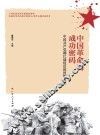 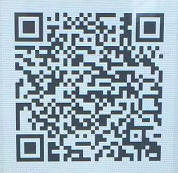 中国革命的成功密码主题词 中国共产党-党史-研究；湘江战役（1934）-研究　作者董振华主编页数197出版时间2019.07中图分类号D23;E297.23图书简介本书是一本从湘江战役切入探索中国革命成功密码的通俗理论读物。本书通过把湘江战役放到中国革命的历史背景中来考察，重点探寻中国革命在中国共产党的领导下历经苦难而浴火重生的深层原因，并从革命先烈对党对革命事业的无限忠诚，中国共产党人勇于胜利的理想信念，勇于突破、敢于纠正错误的勇气，勇于牺牲的精神，选择党和军队领袖的重要意义，民主制度确保正确方向等因素中解密中国革命的成功之“道”。